от 27 апреля 2023 года										№ 430Об утверждении муниципальной программы «Развитие средств массовой информации в городском округе город Шахунья Нижегородской области»В соответствии с решением Совета депутатов городского округа город Шахунья Нижегородской области от 19 декабря 2022 года № 9-1 «О бюджете городского округа город Шахунья на 2023 год и на плановый период 2024 и 2025 годов» (с изменениями, внесенными решением от 10.03.2023 № 13-2),  постановлением администрации городского округа город Шахунья Нижегородской области от 17.06.2014 № 537 «Об утверждении Порядка разработки, реализации и оценки эффективности муниципальных программ в городском округе город Шахунья Нижегородской области» (с изменениями, внесенными постановлением от 06.12.2019 № 1455), постановлением администрации городского округа город Шахунья Нижегородской области от 21.10.2015 № 1205 «Об утверждении Методики оценки эффективности муниципальных программ городского округа город Шахунья Нижегородской области» (с изменениями, внесенными постановлением от 26.01.2017 № 99), администрация городского округа город Шахунья Нижегородской области  п о с т а н о в л я е т :1. Утвердить прилагаемую муниципальную программу «Развитие средств массовой информации в городском округе город Шахунья Нижегородской области» (далее – Программа) в новой редакции. 2. Настоящее постановление вступает в силу после официального опубликования посредством размещения настоящего постановления в газете «Знамя труда» и в сетевом издании газеты «Знамя труда».3. Управлению делами администрации городского округа город Шахунья Нижегородской области обеспечить размещение настоящего постановления в газете «Знамя труда», в сетевом издании газеты «Знамя труда» на официальном сайте администрации городского округа город Шахунья Нижегородской области. 4. Со дня вступления в силу настоящего постановления признать утратившими силу: - постановление администрации городского округа город Шахунья Нижегородской области от 17 декабря 2021 года № 1458 «Об утверждении муниципальной программы «Развитие средств массовой информации в городском округе город Шахунья Нижегородской области»;- постановление администрации городского округа город Шахунья Нижегородской области от 26 января 2022 года № 77 «О внесении изменений в постановление администрации городского округа город Шахунья Нижегородской области от 17 декабря 2021 года № 1458 «Об утверждении муниципальной программы «Развитие средств массовой информации в городском округе город Шахунья Нижегородской области».5. Контроль за исполнением настоящего постановления возложить на заместителя главы администрации по муниципальной и информационной политике Смирнова Алексея Владимировича.Глава местного самоуправлениягородского округа город Шахунья							   О.А.ДахноУтвержденапостановлением администрации 
городского округа город Шахунья Нижегородской областиот 27.04.2023 г. № 430ПАСПОРТмуниципальной программы городского округа город Шахунья Нижегородской области«Развитие средств массовой информации в городском округе город Шахунья Нижегородской области»(далее – Программа)Общая характеристика социально-экономической сферыреализации муниципальной программы:Муниципальная целевая программа «Развитие средств массовой информации в городском округе город Шахунья Нижегородской области» принимается в целях улучшения качества публикаций печатных СМИ, осуществления конституционного права граждан на получение достоверной и качественной информации.Мероприятия программы нацелены на то, чтобы средства массовой информации на высоком профессиональном уровне информировали население о жизни городского округа город Шахунья, о деятельности государственной власти и органов местного самоуправления, а также достойно конкурировали на рынке прессы.Средства массовой информации – надёжное связующее звено между властью и обществом. Повышение качества публикаций средств массовой информации позволит объективно отражать происходящие события, осуществлять полноценный диалог между народом и структурами управления, оказывать влияние на формирование у населения реформаторского мышления, формировать позитивное общественное мнение. Всё это способствует снижению социальной напряжённости в городском округе город Шахунья. Повышение престижа муниципальных средств информации улучшит их финансовое состояние.Улучшение качества публикаций печатных СМИ является залогом реализации конституционного права граждан на получение достоверной, правдивой и качественной информации. Средства массовой информации должны на высоком профессиональном уровне информировать население о жизни городского округа город Шахунья, о деятельности органов государственной власти и органов местного самоуправления, а также достойно конкурировать на рынке прессы.Сегодня на территории городского округа город Шахунья Нижегородской области зарегистрированы в установленном порядке и работают 2 средства массовой информации: 1 печатное издание (Автономное учреждение «Редакция газеты «Знамя труда»), 1 электронное СМИ (Муниципальное унитарное предприятие «Региональная телевизионная программа «Земляки»).Цели и задачи муниципальной программыГлавная цель программы – повышение качества жизни населения городского округа город Шахунья Нижегородской области за счет обеспечения конституционного права граждан на получение информации. Для достижения указанной цели решаются следующие задачи:– создание, сохранение и развитие информационного пространства, соответствующего интересам и потребностям населения городского округа город Шахунья Нижегородской области.Программа выступает важным инструментом для улучшения качества, условий труда и дальнейшего развития средств массовой информации.Также целью повышения эффективности работы средств массовой информации, является подготовка печатных публикаций, способствующих социальной, экономической и политической стабильности в обществе, консолидации населения на решение общих задач. Создание в городском округе город Шахунья условий для развития СМИ соответствующих по качеству, доступности и разнообразию, при выполнении принципов информационной безопасности и соответствия текущим социально-экономическим приоритетам Шахунского округа, а также содействие формированию благоприятного имиджа СМИ посредствам проведения целенаправленной информационной политики.Для достижения поставленных целей требуется выделить следующие направления деятельности, соответствующие решаемым задачам:Предоставление субсидий на выполнение муниципального задания на осуществление издательской деятельности, производство и выпуск печатных изданий.Предоставление субсидий на финансовое обеспечение затрат в связи с производством и выпуском телепрограмм.Реализация намеченных мероприятий будет способствовать созданию в городском округе город Шахунья информационного поля, характеризующегося эффективной работой средств массовой информации, нацеленной на решение стратегических задач развития округа. Это послужит стабилизации социально-экономической ситуации в обществе.Сроки и этапы реализации муниципальной программы.Муниципальная программа реализуется в один этап – 2023 – 2025 годы.Перечень основных мероприятий муниципальной программыДостижение цели программы и решение поставленных в ней задач обеспечиваются реализацией программных мероприятий. Полный перечень программных мероприятий в разрезе сроков реализации, исполнителей и объемов финансирования представлен в таблице 1 «Перечень основных мероприятий муниципальной программы».Таблица 1Переченьосновных мероприятий муниципальной программы за счет местного бюджетагородского округа город Шахунья5. Индикаторы достижения цели реализации муниципальной программыИндикаторы достижения цели реализации муниципальной программы представлены в таблице 2 «Индикаторы достижения цели реализации муниципальной программы»Таблица 2Индикаторы достижения цели реализации Программы6. Участие муниципальных унитарных предприятий, акционерных обществ, общественных, научных и иныхорганизаций в реализации мероприятий муниципальной программыВ реализации муниципальной программы предусмотрено участие автономного учреждения «Редакция газеты «Знамя труда», муниципального унитарного предприятия «Региональная телевизионная программа «Земляки».7. Обоснование объема финансовых ресурсовОбъемы финансирования мероприятий муниципальной программы уточняются ежегодно при формировании бюджета городского округа город Шахунья Нижегородской области на очередной финансовый год и на плановый период. Ресурсное обеспечение реализации муниципальной программы за счет средств местного бюджета представлено в таблице 3.Прогнозная оценка расходов на реализацию муниципальной программы за счет всех источников финансирования представлена в таблице 4.Таблица 3Ресурсное обеспечение реализации муниципальной программыТаблица 4Прогнозная оценка расходов на реализацию муниципальнойпрограммы за счет всех источников8. Анализ рисков реализации муниципальной программыПри реализации Программы следует учитывать ряд возможных рисков макроэкономического, финансового, организационного характера, связанных с существенным изменением федерального законодательства, проведением работ и финансированием мероприятий Программы:- возникновения кризисных явлений в экономике;- недостаточность объемов финансирования мероприятий муниципальной программы;- сокращение объемов финансовых средств;- перераспределения финансовых ресурсов;- не своевременной подготовки и тщательной проработки проектов нормативных правовых актов, внесения изменений в принятые нормативные правовые акты, оперативного реагирования на выявленные недостатки в процедурах управления и контроля.В целях контроля и минимизации данных рисков планируется реализация следующих мероприятий:- внесение изменений в нормативно правовую базу, принятую на местном уровне.Риск, связанный с сокращением бюджетных ассигнований на реализацию мероприятий Программы, может быть минимизирован путем перераспределения части работ на последующий финансовый период.9. Оценка эффективности реализации муниципальной программыОценка эффективности муниципальной программы проводится в соответствии с постановлением администрации городского округа город Шахунья Нижегородской области от 21.10.2015 № 1205 «Об утверждении Методики оценки эффективности муниципальных программ городского округа город Шахунья Нижегородской области».__________________________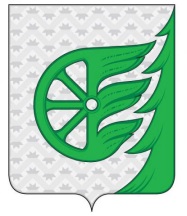 Администрация городского округа город ШахуньяНижегородской областиП О С Т А Н О В Л Е Н И ЕОтветственный исполнитель муниципальной программы   Администрация городского округа город Шахунья Нижегородской областиИсполнители основных мероприятий муниципальной программы  Автономное учреждение «Редакция газеты «Знамя труда», Муниципальное унитарное предприятие «Региональная телевизионная программа «Земляки» Цель муниципальной программыПовышение качества жизни населения городского округа город Шахунья Нижегородской области за счет обеспечения конституционного права граждан на получение информацииОсновные задачи муниципальной программыСоздание, сохранение и развитие информационного пространства, соответствующего интересам и потребностям населения городского округа город Шахунья Нижегородской областиСроки (этапы) реализации муниципальной программы2023 – 2025 годы.Объемы ассигнований муниципальной программы (по годам реализации и в разрезе источников финансирования)Всего по Программе – 10 773,200 руб., в том числе по годам:2023 год – 4 424,400 руб.2024 год – 3 174,400 руб.2025 год – 3 174,400 руб.за счет средств бюджета городского округа город Шахунья – 3 154,700 руб., в том числе по годам:2023 год – 1 884,900 руб.2024 год – 634,900 руб.2025 год – 634,900 руб.Индикаторы достижения цели и показатели непосредственных результатовПо окончании реализации мероприятий муниципальной программы будут достигнуты следующие значения:- изготовление и распространение муниципальных периодических печатных изданий составит 52 выпуска (номера) в год;- производство и выпуск в эфир телепередач, новостных сюжетов и иных форм телевизионной продукции составит 3 120 минут в год.N п/пНаименование мероприятияКатегория расходов (капвложения НИОКР и прочие расходы)Сроки выполнения годыИсполнители мероприятийОбъем финансирования, тыс. руб. (по годам, за счет средств местного бюджета)Объем финансирования, тыс. руб. (по годам, за счет средств местного бюджета)Объем финансирования, тыс. руб. (по годам, за счет средств местного бюджета)Объем финансирования, тыс. руб. (по годам, за счет средств местного бюджета)Объем финансирования, тыс. руб. (по годам, за счет средств местного бюджета)N п/пНаименование мероприятияКатегория расходов (капвложения НИОКР и прочие расходы)Сроки выполнения годыИсполнители мероприятий202320242025Всего1.Предоставление субсидий на финансовое обеспечение (возмещение) затрат в связи с производством и выпуском телепрограммПрочие расходы2023 - 2025Администрация городского округа город Шахунья1 250,000001 250,0002.Предоставление субсидий на выполнение муниципального задания на осуществление издательской деятельности, производство и выпуск печатных изданийПрочие расходы2023 - 2025Администрация городского округа город Шахунья3 174,4003 174,4003 174,4009 523,200Итого по муниципальной программеИтого по муниципальной программе4 424,4003 174,4003 174,40010 773,200Nп/пНаименование индикатораЕдиницы измеренияЗначение индикатораЗначение индикатораЗначение индикатораЗначение индикатораNп/пНаименование индикатораЕдиницы измерения2022 год(оценка)2023 год2024 год2025 год12356781.Производство и выпуск в эфир телепередач, новостных сюжетов и иных форм телевизионной продукциимин.31203120312031202.Изготовление и распространение муниципальных периодических печатных изданий.выпуск (номер)52525252СтатусНаименование подпрограммыМуниципальный заказчик - координатор, соисполнителиГодыГодыГодыВсего за период реализации ПрограммыВсего за период реализации ПрограммыСтатусНаименование подпрограммыМуниципальный заказчик - координатор, соисполнители20232024	20252025Развитие средств массовой информации в городском округе город Шахунья Нижегородской областиРазвитие средств массовой информации в городском округе город Шахунья Нижегородской областиВсего, тыс. руб., в том числе:4 424,403 174,403 174,403 174,4010 773,20010 773,200Развитие средств массовой информации в городском округе город Шахунья Нижегородской областиРазвитие средств массовой информации в городском округе город Шахунья Нижегородской областиАдминистрация городского округа город Шахунья1 884,900634,900634,900634,9003 154,7003 154,700Развитие средств массовой информации в городском округе город Шахунья Нижегородской областиРазвитие средств массовой информации в городском округе город Шахунья Нижегородской областиСредства областного бюджета2 539,5002 539,5002 539,5002 539,5007 618,5007 618,500СтатусНаименование подпрограммыИсточники финансированияОценка расходов (годы)Оценка расходов (годы)Оценка расходов (годы)Всего за период реализации ПрограммыВсего за период реализации ПрограммыСтатусНаименование подпрограммыИсточники финансирования202320242025Развитие средств массовой информации в городском округе город Шахунья Нижегородской областиРазвитие средств массовой информации в городском округе город Шахунья Нижегородской областиВсего, тыс. руб., в том числе:4 424,4003 174,4003 174,40010 773,200Развитие средств массовой информации в городском округе город Шахунья Нижегородской областиРазвитие средств массовой информации в городском округе город Шахунья Нижегородской областиРасходы областного бюджета2 539, 5002 539, 5002 539, 5007 618,500Развитие средств массовой информации в городском округе город Шахунья Нижегородской областиРазвитие средств массовой информации в городском округе город Шахунья Нижегородской областиРасходы местного бюджета1 884,900634,900634,9003 154,700Развитие средств массовой информации в городском округе город Шахунья Нижегородской областиРазвитие средств массовой информации в городском округе город Шахунья Нижегородской областиРасходы государственных внебюджетных фондов Российской Федерации0,000,000,000,00Развитие средств массовой информации в городском округе город Шахунья Нижегородской областиРазвитие средств массовой информации в городском округе город Шахунья Нижегородской областиРасходы территориальных государственных внебюджетных фондов0,000,000,000,00Развитие средств массовой информации в городском округе город Шахунья Нижегородской областиРазвитие средств массовой информации в городском округе город Шахунья Нижегородской областиФедеральный бюджет0,000,000,000,00Развитие средств массовой информации в городском округе город Шахунья Нижегородской областиРазвитие средств массовой информации в городском округе город Шахунья Нижегородской областиЮридические лица0,000,000,000,00Развитие средств массовой информации в городском округе город Шахунья Нижегородской областиРазвитие средств массовой информации в городском округе город Шахунья Нижегородской областиПрочие источники0,000,000,000,00